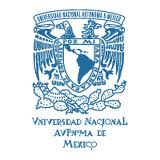 UNIVERSIDAD NACIONAL AUTÓNOMA DE MÉXICOPOSGRADO EN CIENCIAS FÍSICAS [OPCIONAL] ENTIDAD ACADÉMICA [PARTICIPANTE EN EL PCF]CAMPO DE CONOCIMIENTO TÍTULO DEL PROTOCOLOPROTOCOLO DE INVESTIGACIÓNQUE PARA OPTAR POR LACANDIDATURA AL GRADO DE DOCTOR[A] EN CIENCIAS (FÍSICA)PRESENTA:NOMBRE DE ALUMNA O ALUMNOTUTOR/A O TUTORES PRINCIPALESPARA CADA TUTOR/A, ENTIDAD DE ADSCRIPCIÓN [DENTRO DE LA UNAM,   O SOLO INSTITUCIÓN SI ES EXTERNA A LA UNAM] MIEMBROS DEL COMITÉ TUTORPARA CADA MIEMBRO, ENTIDAD DE ADSCRIPCIÓN [DENTRO DE LA UNAM,   O SOLO INSTITUCIÓN SI ES EXTERNA A LA UNAM]ESTADO [DE ENTIDAD SEDE], MÉXICO, MES [DE EXAMEN] DE AÑO 